Приложение к проекту «Площадка для прогулки - место для игры, отдыха, спорта и познавательного развития детей». 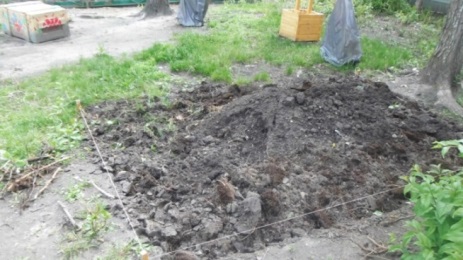 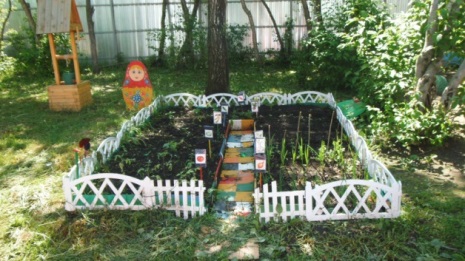 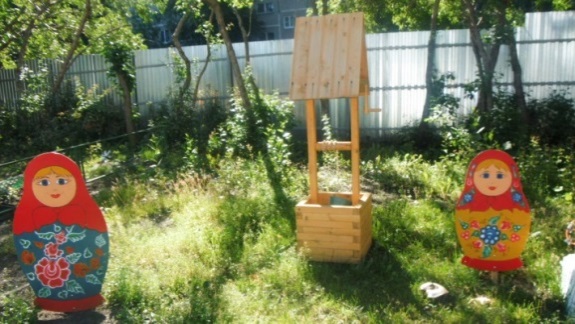 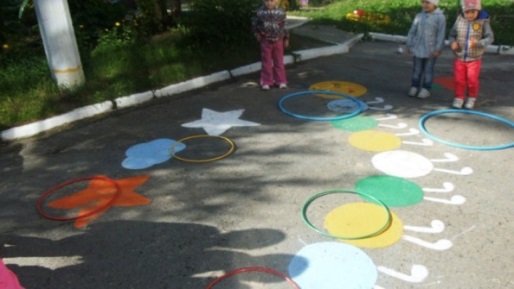 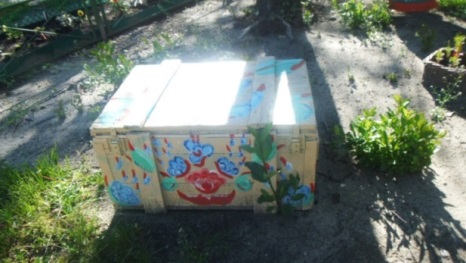 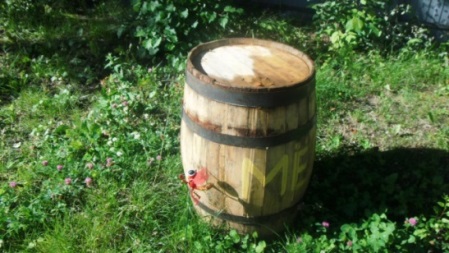 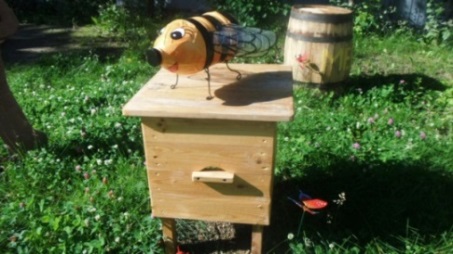 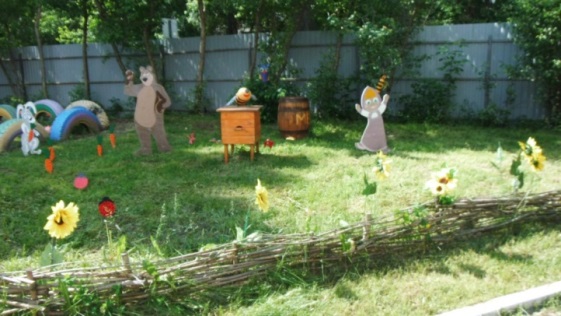 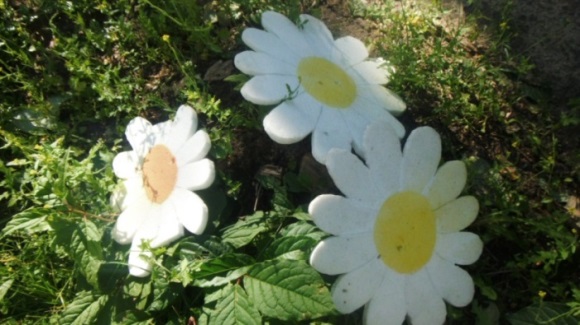 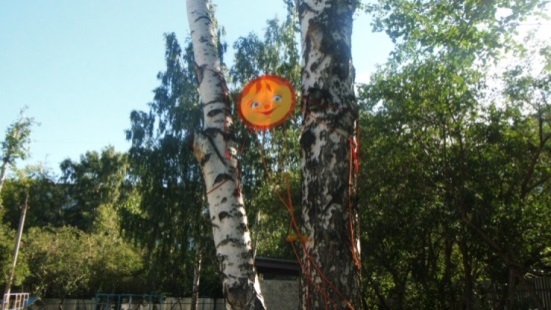 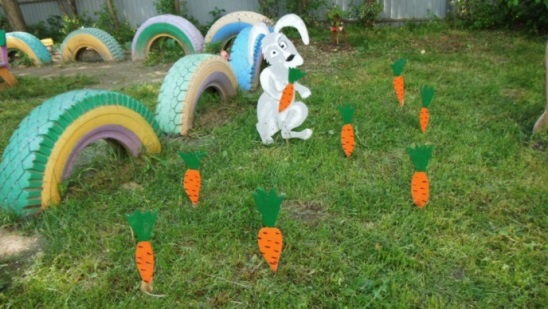      .                             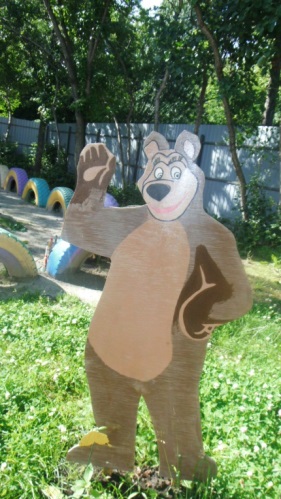 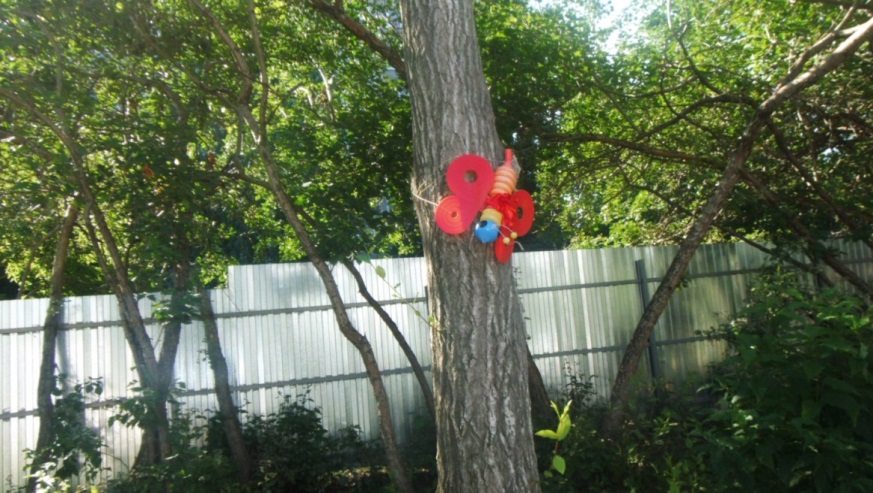 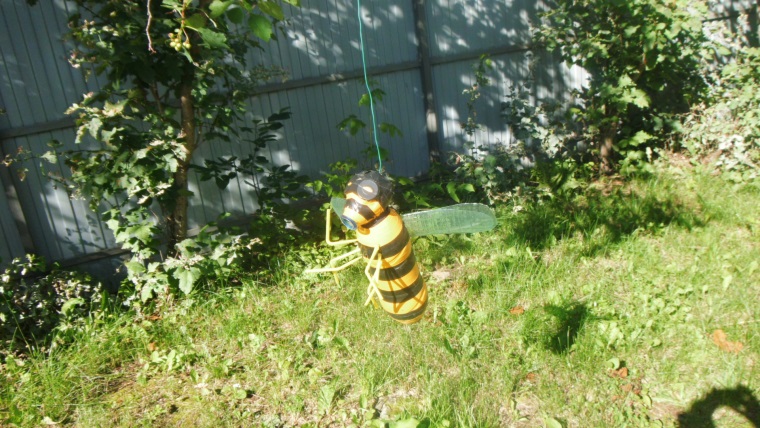 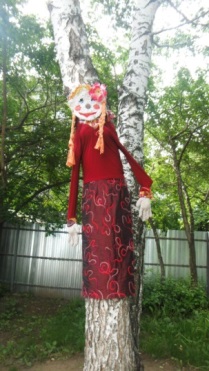 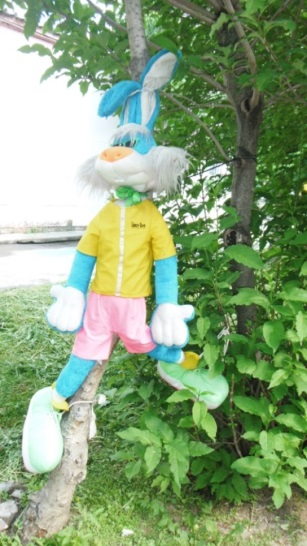 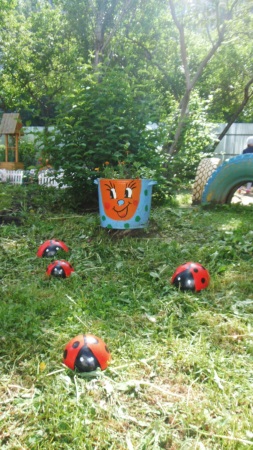 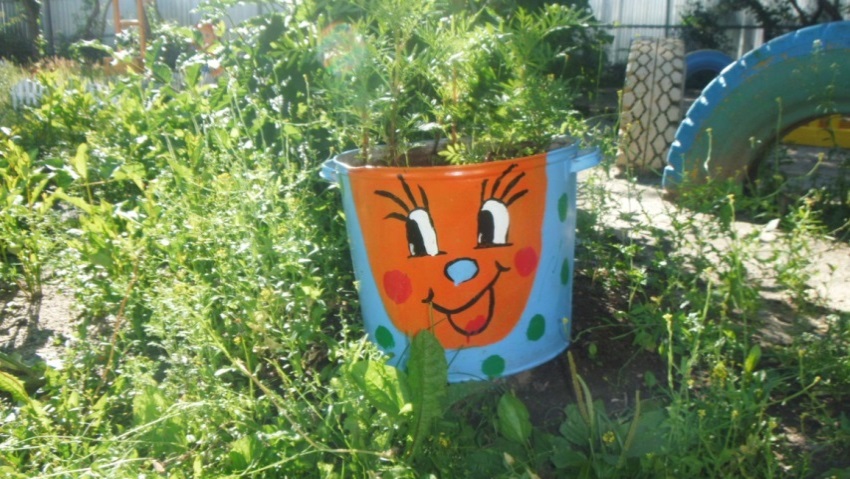 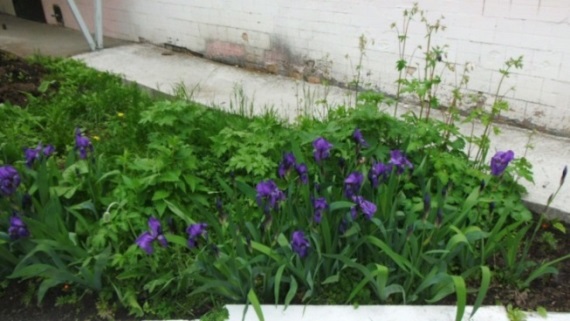 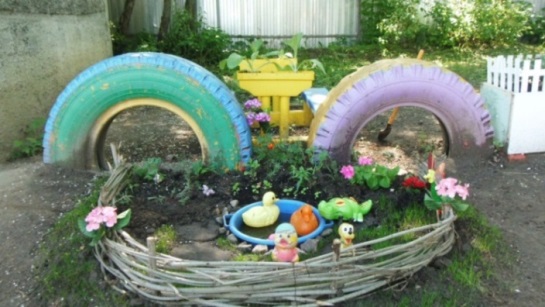 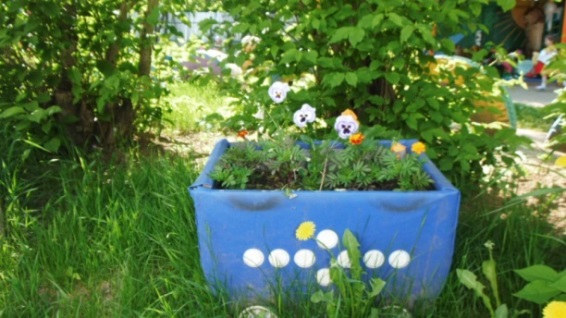 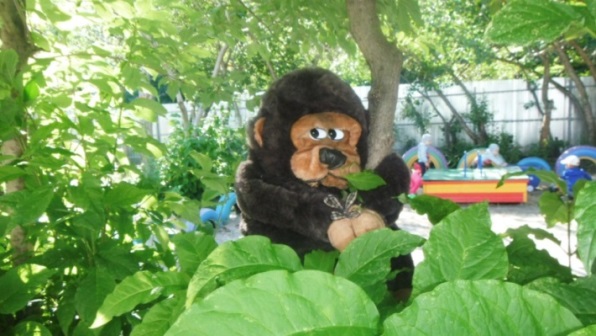 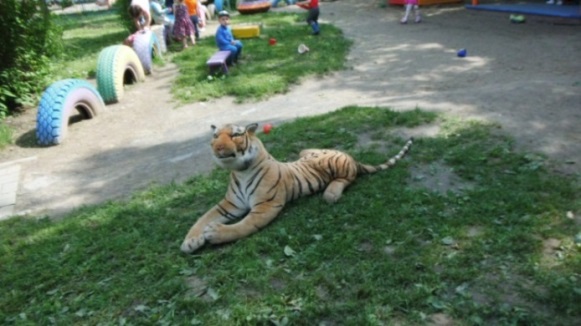 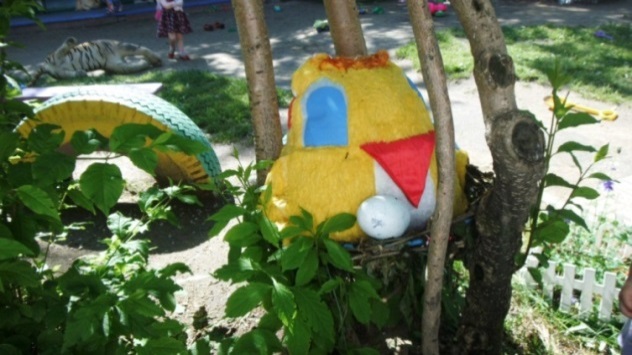 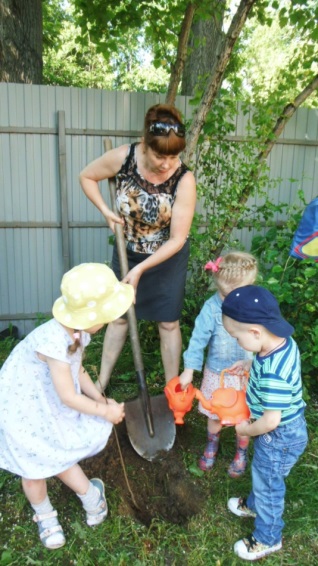 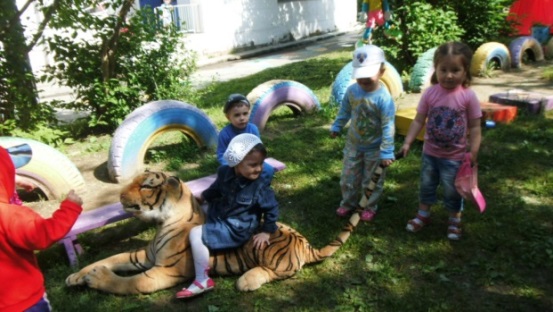 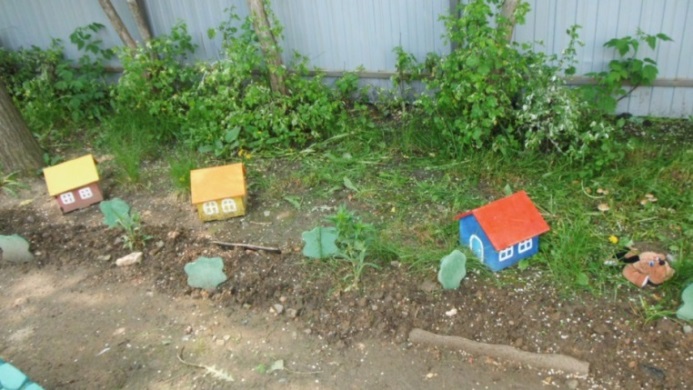 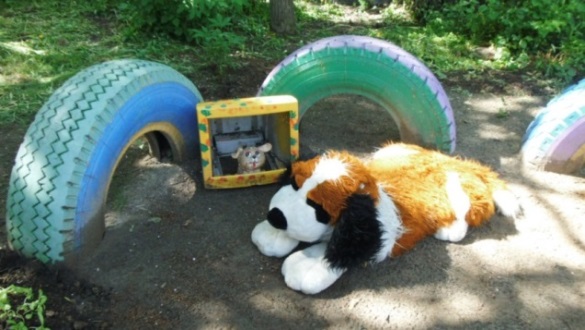  . 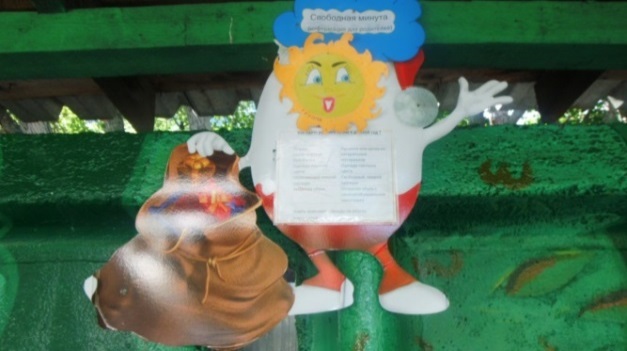 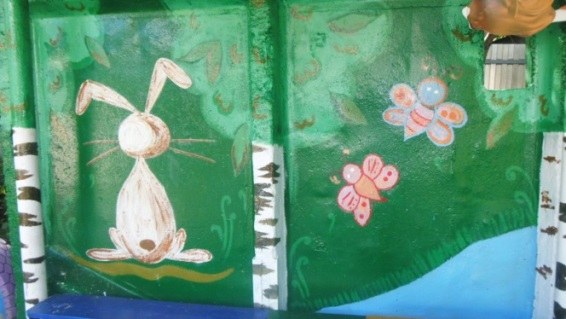 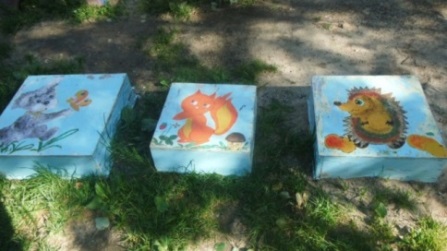 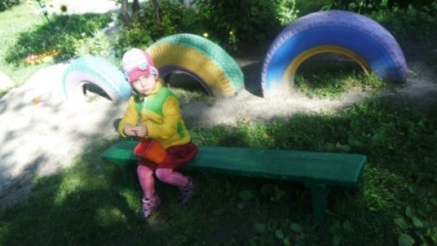 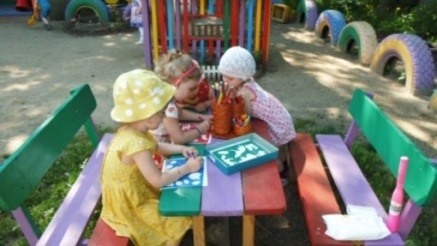 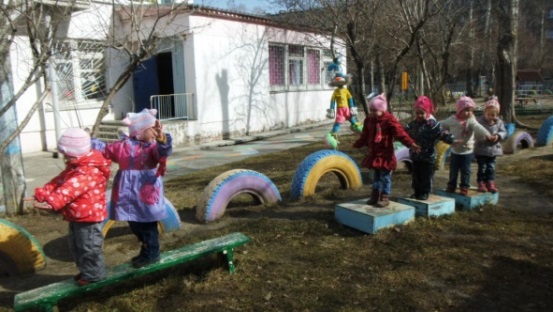 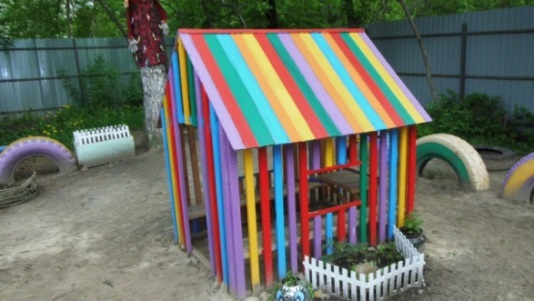 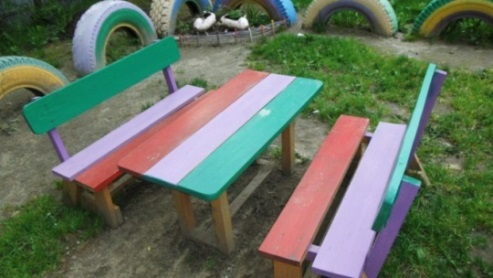 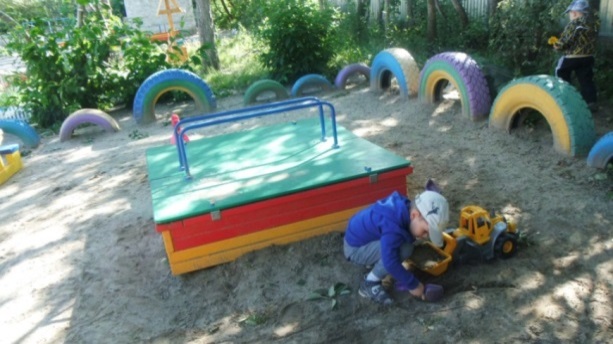 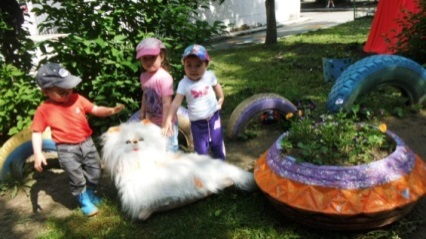 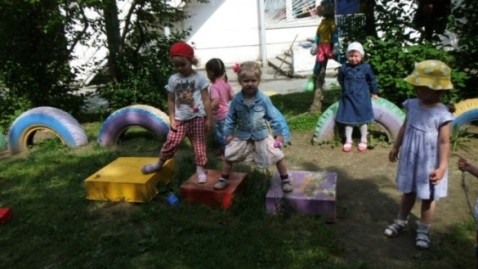 